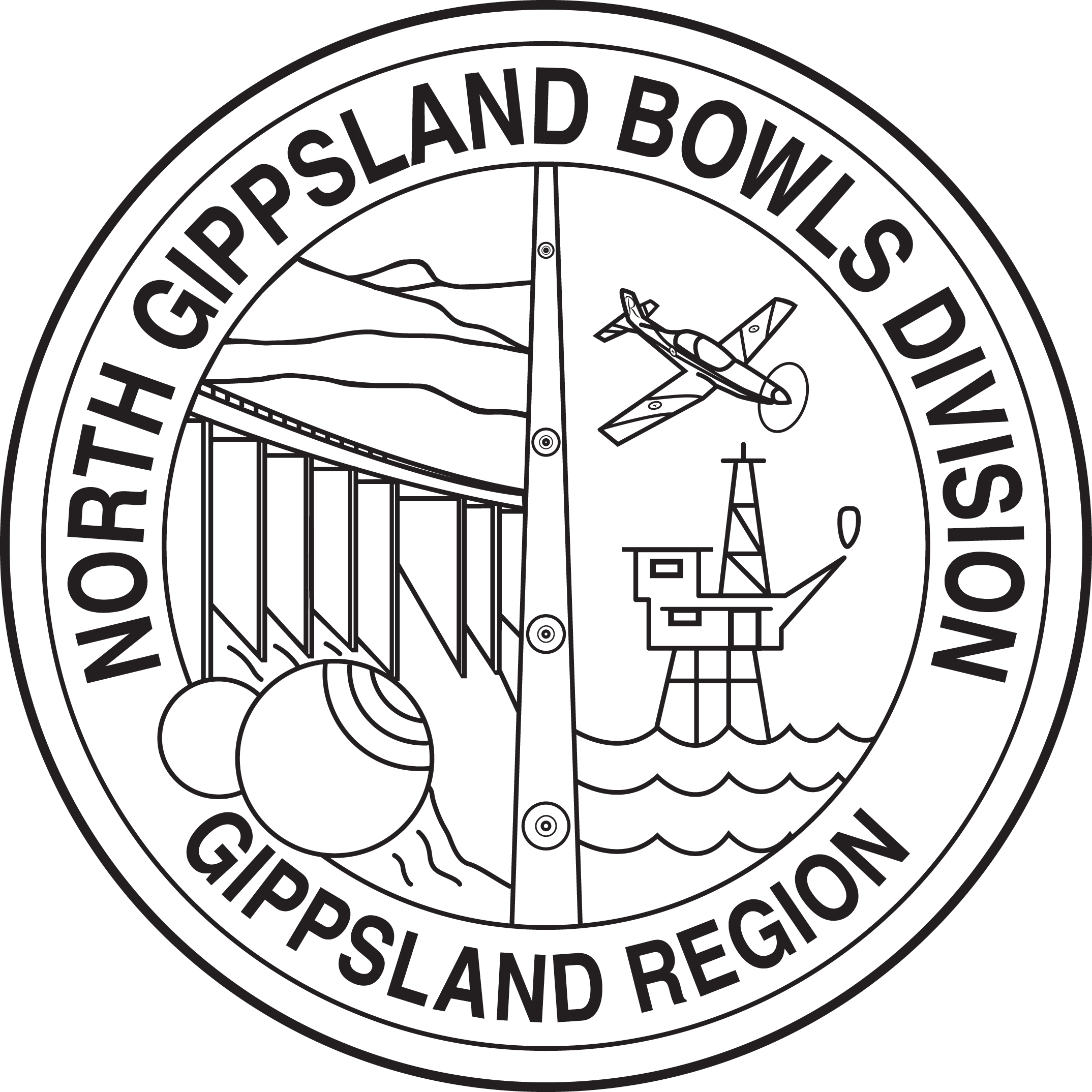 North Gippsland Bowls Division2019 – 2020Pennant CompetitionsConditions of PlayIncorporating: BV Region & Division Pennant CompetitionsConditions of PlayVersion 7 – 23 September 2019.IntroductionThe Conditions of Play are reviewed annually by the Division Pennant Committees.N.G.B.D. reserves the right to amend the Division Pennant Competition format of play and theConditions of Play from season to season or as required.All matches will be played in accordance with: The Current Edition of the Laws of the Sport of Bowls;Bowls Australia (BA) Domestic Regulations (DRs) and BA Policies, as found on the BA website; Bowls Victoria (BV) Constitution and BV Regulations, as found on the BV website;Bowls Victoria Region & Division Pennant Competitions Conditions of Play;Authorised NGBD amendments to these Rules.No laws governing a sport can cope with every situation, and the laws governing the sport of bowls is no exception. The Laws of the Sport of Bowls have been drawn up in the spirit of true sportsmanship. So, if a situation arises that is not covered by the laws or these Conditions of Play, players and officials must use their common sense and a spirit of fair play to decide the appropriate course of action. . 1.	Eligibility of Member Clubs	Clubs may enter a Side or Sides in the Division Pennant Competitions.	[Refer to Appendix 1 for the Midweek Competition information.]	[Refer to Appendix 2 for the Saturday Competition information.]2.	Competition Format	2.1 Each Competition has Sections.	2.2 The number of Sections will depend on the number of entries received.	2.3 Prior to the commencement of each pennant season the Pennant Competition Committees will determine the configuration of Sides within each section, subject to the number of entries received and giving consideration to the promotion and relegation rules in place at the time.	2.4 Byes are to be avoided wherever possible.	2.5 The decisions of the Competition Committees may be appealed to the NGBD Board.	[Refer to Appendix 1 for the Midweek Competition information.]	[Refer to Appendix 2 for the Saturday Competition information.]3.	Alteration to Conditions of PlayThe NGBD Midweek Pennant Competition Committee and NGBD Saturday Pennant Competition Committee reserve the right to alter or amend the conditions of play as they consider necessary, so long as any alteration is not in conflict with the Laws of the Sport of Bowls or Domestic Regulations.4.	Disciplinary BreachesA player, team, side or club are subject to rule 10 of the BV Constitution, Discipline of Members. Where a matter is referred to a BV Disciplinary Committee then a player, team, side or club is subject to the determinations of that Committee. The BV Disciplinary penalty of a monetary fine (not exceeding $1,000) and/or disqualification, and/or match points penalty and/or a replay or such other penalty as they see fit. 5.	Side Entry	5.1	A Club may enter any number of Sides up to the maximum number which can be accommodated 		on the rinks available for its use.	5.2	Sides of a Club will be numbered 1, 2, 3, 4 etc. in descending order of ability.6.	Insufficient Players to enter a side6.1	A Club may seek approval from the appropriate Division Pennant Committee to combine with another Club or Clubs to enter a side in the lowest Division available.6.2	The application must be made by the Club accepting responsibility for the Side and be accompanied by written approval of the other Club or Clubs.	6.3	If a combined side is approved the players are permitted to wear their respective club shirts and 		hat bands. If bowls discs are used all members of the combined side must use discs that  are 		of the same colour/design.	6.4	If a Club does not have sufficient players to form a Side for the Club’s lowest numbered		Side, the Side can play with one or more Teams playing in accordance with DR 2.67.	Controlling Body on Day of Play	The Controlling Body for matters arising on the day of play is the Host Club.8.	Side Manager on Day of Play8.1	Wherever under a Law or Regulation gives a Side a right of decision or choice, it will be exercised by the Side Manager who will act on behalf of the Side.8.2	The Side Manager should not be the Umpire for the day.	9.	Eligibility of Players	9.1	A player must be a registered financial member of a Club as determined by the Board from		Time to time and in accordance with Rule 6 of the BV Constitution.	9.2	A player must also be recorded on the BV Bowls Connect Data Base as eligible to represent the club.	9.3	If an ineligible player is included in a Pennant Team then the Side including such player shall be deemed to have forfeited the Match and Condition 16.2 (Walkovers), will apply.10.	Single Sex Restrictions on Positions each sex may play	10.1  The Division in making decisions on single sex competitions and determining the positionseach sex may play in, must ensure that they are in line with equal opportunity requirements.10.2	This only applies to Midweek Pennant. Saturday Pennant is Open with no restrictions.11.	Selection of Sides	11.1	Sides will be filled by available players in descending order of ability and consistent with therestrictions on positions each sex may play.	11.2	If there are insufficient players available on a day of play to fill all Sides entered by the Club, 		the lowest numbered Side will be the Side which forfeits.	11.3	A Player will not play in more than one Side in the same round of the same Division		Pennant Competition.	11.4	The Club’s lowest numbered side can play with one or more teams playing ONE player short inaccordance with DR 2.6. 12.	Interchanging of a Player between Sides Prior to Finals12.1	Prior to the last four rounds of sectional play in a  Division Pennant Competition, there will be no restrictions on the interchange of players between the sides of a club.	12.2 For the last four rounds of a Division Pennant Competition, no Side will include more			than three players who have played a majority of their games, prior to the fourth last round,	in any combination of higher numbered Sides in that pennant competition. 13.	Interchanging of a Player between Sides in a Final	13.1	A Side may not include any player who during the current season has played less than four		games for the Club in that Division Pennant Competition.	13.2	A Side may not include any player who, during the current season has played more than four		games in any combination of higher numbered Sides,unless the player has also played in 		four or more games in the Side concerned and/or a lower numbered Side in that Pennant		Competition.13.3	The provisions relating to the interchange of players between sides in finals also apply to players		 involved in combined sides formed under condition 6.	13.4	A Club which has insufficient eligible players for any finals of a Division Pennant Competition may 		apply to the appropriate Division Pennant Committee for approval to play other players from the 		Club. If this approval is granted then such players may play in any position other than Skip.	13.5	All Constituted Players in an Eliminated Side in Post Sectional Pennant matches will be ineligible 		to play in any further Post Sectional matches in that section, during the current season. 14.	Substitute Player during the season including finals	14.1	If a player becomes unable to play in the match for reasons arising after the commencement		of the match, a substitute is permitted in accordance with Law 33.2 & DR 2.4.	14.2	Only one substitute may be allowed in each Team.15.	Incomplete Side at commencement of a match	15.1 	If at the time a match is due to commence (both fours and triples) a player is absent, DR 2.4		will apply.	15.2	The Skips of both teams carry the scorecard and update the score at the completion of each end.	15.3	The opponents with a complete team will have their second play consecutive bowls 		(DR 2.6.1.1, 2.6.1.2 & 2.6.1.3).	15.4	If the absent player arrives late, they must take their original place in the team and enter the			match at the completion of the end in progress.16.	Incomplete Side after a match has commenced	15.1	If a player who has commenced the match cannot continue and there is no eligible substitute		available, a team may play with an absent player. The absent player is deemed to be the			second.	15.2	The Skips of both teams carry the scorecard and update the score at completion of each end.	15.3	The opponents with a complete team will have their second play consecutive bowls 		(DR 2.6.1.1, 2.6.1.2 & 2.6.1.3).	15.4	If a player who leaves the match subsequently becomes available they must re-join the team		In their original place in the team at the completion of the end in progress.	15.5	If a substitute player is available, the Controlling Body may allow them to enter the match at	 the		completion of the end in progress.17.	Points Allocation for a Match	17.1	The Division Pennant Committees have determined the following allocation of points for a Match:Midweek Pennant Competition -	Section 1		Each Side Win or Walkover	=	8 Points.								Each Side Tie			=	4 Points.	Section 2		Each Side Win or Walkover	=	5 Points.				Each Side Tie			= 	2½ Points.	Saturday Pennant Competition -	Section 1 & 2	Each Side Win or Walkover	=	8 Points.					Each Side Tie			= 	4 Points.	Section 3		Each Side Win or Walkover	= 	5 Points.					Each Side Tie			=	2½ Points.	Both Competitions -				Each Team Win or Walkover	=	2 Points.					Each Team Tie		=	1 Point. 	17.2 Walkovers		In any Sectional match where a Side is granted a walkover it will be considered to be a match played that day. 	A Side receiving a Walkover will score the maximum points available for the match and will be credited with 	a margin of 4 shots per team - except, if less than 50% of scheduled matches in that section are completed, then half the maximum points available for the match. 	A Side granting a Walkover will not receive any points and will be debited with a margin of 4 shots per team.	Once a walkover has been conceded, it cannot be withdrawn.	17.3 Other Results:	Bye (Complete Round) - A Side having a Bye in a complete Sectional Round will not be considered to 	have played a match on that day.	Bye (Incomplete Round) - a Side having a Bye in an incomplete Sectional Round will be considered to have played a match provided that a completed Pennant Check form, listing players in that Side, is submitted to the NGBD Secretary by the due date.A Side having a Bye in an incomplete Sectional Round will be credited with win and rink points, and shots for and against, based on the average of their results in matches actually played prior to the Bye – including walkovers and abandoned matches, except when all matches for that day are abandoned or less than 50% of matches in that section are completed due to inclement weather, when Rule 21 will apply.18.	Pennant Check Form submitted to DivisionAll Results must be entered on the BV Pennant Check Form signed by both Side Managers, or Deputies, if a match has been played, completed or not. A Pennant Check Form will be forwarded whether a match has been played or not, including walkovers and matches abandoned by the appropriate NGBD Pennant Competition Committee due to inclement weather, by the Home Club (if a match was played) or All Clubs (for all other circumstances), to arrive with the Division Secretary (Saturday Pennant) or Midweek Pennant Recorder (Midweek Pennant) no later than three working days following the date of the match. The results of a match will be conveyed by the home club to the relevant Pennant Recorder by phone, SMS or email not later than 6.30pm on the Day of Play. 	For Saturday Pennant - A copy of the Pennant Check Form should be emailed by the home club to the 	Division Secretary as soon as practicable after the completion of play on the Saturday. 19.	Pennant Check Form for Side Forfeit or Walkover	19.1 Both Sides must complete a Form showing which Side has given the walkover.	19.2	A Side receiving a walkover must also enter the intended players names to enable players 		who would have played in the match to qualify for Finals.20.	Pennant Check Form for a Side with a Bye	20.1	A Form must be completed showing a Bye with the intended players’ names entered to enableplayers who would have played in the match to qualify for Finals.	20.2	A Side having a Bye in a complete Sectional Round will not be considered to have played a matchon that day.20.3	A Side having a Bye in an incomplete Sectional Round will be considered to have played a match provided that a completed Pennant Check form, listing players in that Side, is submitted to the NGBD Secretary by the due date.20.4	If a player has been selected to play in any Pennant match, and is shown on the Pennant Check Form submitted to the Division Secretary, the match will be considered a match played by that player for Finals qualification purposes, subject to rules 19.2 & 19.321.	Alterations to Pennant Check Form	Clubs may seek a correction to the Pennant Check Form if an alteration is received in writing,	endorsed by both Clubs, within 5 days of the match being completed.22.	Points when play is abandoned or less than 50% of matches are completed	22.1	Points will be shared by Sides when all matches scheduled for that day are abandoned or less than 50% of matches in that section are completed.	22.2	A forfeit or walkover will count as a completed match.23.	Match Abandoned by Agreement before Play or During Play before a result is obtained	Each Side will share equally the maximum points available24.	Match Abandoned by Agreement during Play and a Result is Possible	Points will be allocated as if the match had been completed, using the scores at the time the match	was abandoned.25.	Post Sectional knock out match abandoned inclement weather heat/not heat	Every effort must be made to complete a post sectional (knockout) match on the scheduled day. 	If a match is abandoned, it will be rescheduled and completed under such conditions as the	appropriate Division Pennant Committee decides.26.	Section Results by Round	26.1	The order of Sides in each section will be determined by the total points gained.	26.2 If two or more Sides have the same number of points their order will be determined by net		margin of shots ‘for’ minus shots ‘against’ each Side.	26.3	If net margins be equal the order will be determined by the higher proportion of ‘total shots for’		divided by ‘total shots against’ recorded as a percentage.	26.6	If there is still a tie for a position to qualify for finals play, the Sides concerned will play a		deciding match.27.	Promotion and RelegationPromotion and relegation arrangements will be determined by the appropriate Division Pennant Committee.	The current rules in place are:	Midweek Pennant: At the Conclusion of the season Promotion and Relegation may apply. Saturday Pennant:  At the conclusion of the season promotion of a Side between Section 2 and 1 may apply, however, promotion and relegation is not applicable to Sides between Sections 2 and 3.	The winner of the Post Sectional Final Match in Saturday Section 2 may be promoted to Section 1. 	The Side finishing bottom in Section 1 at the conclusion of the Sectional Rounds may be relegated to Section 2. 	28.	Commencement Time	Matches will commence at a time determined by the relevant Division Pennant Committee.	Two trial ends will be completed before the scheduled commencement time.	Players arriving later than the scheduled commencement time will forfeit the Trial Ends. 	Midweek: 	Pennant matches will be played on Tuesdays Only.			Matches will commence at 9.30am or earlier by agreement.			Matches not commenced before 10.30am will be abandoned.			Matches not completed by 1.30pm will be abandoned. If play is in progress in any end at 			that time, the match will be abandoned upon completion of, or interruption to, that end.	When a game is scheduled to start earlier than 9.30am –(i) if not commenced by 1 hour after the scheduled start time it will be abandoned.(ii) if not completed by four hours after the scheduled start time it will be abandoned. 	Saturday:	Pennant Matches will commence at 1.30pm, or earlier by agreement.			Matches not commenced by 3.00pm will be abandoned.					Matches not completed by 6.30pm will be abandoned. If play is in progress in any end at that time the match will be abandoned upon completion of, or Interruption to, that end. When a game is scheduled to start earlier than 1.30pm –(i) if not commenced by 90 minutes after the scheduled start time it will be abandoned.(ii) if not completed by five hours after the scheduled start time it will be abandoned. 29.	Pre-match Pennant PracticeMidweek: Pre-match practice is not permitted other than the two trial ends.Saturday: Prior to 90 minutes before the commencement time, the home team may practice on any rink other than the rinks or part of the rinks allocated to them for the match including east -west or on the pegs if the match is to be played north-south and vice versa if the match is played east-west.Alterations to the provision for Pre-Pennant Practice will be determined by the relevant Division Pennant	Committee.30.	Draw for Rinks	30.1	The rink draw will be conducted by the Side Managers prior to the commencement of the match .30.2	The cards will be shuffled and exchanged with the cards of one Side being placed nameface down by one Manager then the other Manager will place a card face down on each card.31.	Allocation of Rinks	31.1	Rinks must be consecutively numbered. A Side will play on consecutively numbered rinks		preferably on the same green.	31.2	The separation of teams that are part of a Side is not permitted on the same green.	31.3 Where more than one green is required, a Side will be play on those rinks which have been			consecutively numbered for both greens.32.	Condition of Green32.1 A green must be suitable for play. If a green is found to be unsuitable, a Club may be directed to make alternative arrangements. The home Club must notify the Visiting Club’s Responsible Representative in sufficient time for the visiting club to notify their players accordingly. Every effort will be made to transfer the match to the Visiting Club's Green, if available and time permits, or to another venue. 	32.2	If a satisfactory alternative green cannot be found, the Club may be directed by the appropriate Division Pennant Committee to forfeit games.	32.3	BV recommends the speed for greens for the conduct of a Pennant Competition range between 		13 and 17 seconds.33.	Timing of Greens at Home Club Discretion	A green may be timed 30 minutes prior to the scheduled commencement of play by the 	Appointed Umpire in conjunction with the senior visiting Side Manager or their nominee.34.	Use of Alternate Venue for Home Games on Day of Play	34.1	When a Club enters more Sides than can be catered for at home, the Club must nominate the Side(s) to use the alternative venue prior to the commencement of the pennant season.	34.2	If during the pennant season it is necessary to transfer a home game to an alternative venue, the club must get agreement from the opposing side. If agreement can’t be reached between the clubs it will be referred to the Chair of the appropriate Division Pennant Committee for resolution.	34.3	Where the home green is available, a Side will be allocated to play at the home green in order of 		Seniority of the sides drawn to play at home.35.	Duration of MatchMidweek Pennant - All Sectional and Post Sectional matches will be played over 21 live ends for each team in each section.Saturday Pennant - All Sectional and Post Sectional matches will be played over 25 live ends for each team in each section.36.	Scheduled Break	Every Saturday Pennant Team will take a break of play of 20 minutes duration as close as practicable to 3.00pm for comfort, health and safety reasons. Ends in progress prior to the break, which subsequently become dead ends, will be replayed after the break.37.	Delaying Play37.1 If an Umpire by his own observation, or on appeal by a Side Manager, decides a player is deliberately delaying the delivery of their bowl or a Skip is acting or issuing instructions designed to delay play, a warning will be issued to the Skip.	37.2	If an Umpire forms the opinion that the player or Skip has repeated the same offence a second		time, the end will be regarded as completed, and their Opponent will be awarded as many		shots as there are bowls in use by their Opponent.38.	Damage to green - Delivery of a Jack or Bowl	38.1	If the Umpire by his own observation, or on appeal by a Greens Director or their Deputy, 		decides a player is causing damage to the green when delivering the jack or a bowl, a warning 		will be issued to the player’s Skip.	38.2	If the Umpire forms the opinion that the player has repeated the same offence a second time,		the Umpire will direct that the player must use a “dump mat” if available.	38.3	If a “dump mat” is not available or the player refuses to use it, they will be a defaulting player		and be removed from the match (Laws of the Sport Definition C.2). A substitute player is not		permitted (DR 2.6.1.1, 2.6.1.2 & 2.6.1.3).	38.4	A “dump mat” may only be used on a green to address an identified issue as defined above.39.	Damage to green - Use of a Wheelchair or Walking Frame	39.1	If an Umpire by his own observation decides a player using a wheelchair or walking frame 		is causing damage to the green, that player must retire from the green when requested to do so 		by the Umpire.	39.2	If a player retires from the match a substitute player is permitted.	39.3	If a player refuses to leave the green, they will be a defaulting player and be removed from the 		match (Definition C.2) and no substitute player is permitted.40.	Bowlers arm	The bowlers arm, once used in a game, must be used for the remainder of the game. This does not apply 	to the rolling of the jack, which can be rolled either by hand or by a bowlers arm.41.	Inclement WeatherInclement weather is defined as wet weather, lightning, excessive heat, excessive wind or dust, floods or any similar weather conditions that effect play.	41.1  Extreme Heat.(a) ALL NGBD Pennant matches will be abandoned on any day when a Total Fire Ban has been declared for the West and South Gippsland Fire District of Victoria.	(b) Pennant matches at any venue will be stopped if the actual Dry Bulb temperature recorded at the venue has reached 360C (340C for Midweek Pennant). Play will not recommence until after the temperature has fallen below 360C (340C for Midweek Pennant) at that venue. The match should be completed on the same day, providing that time permits (refer to Condition 27).(c) If the temperature has not fallen below 360C (340C for Midweek Pennant) within 1 hour from the Stoppage of Play then the match will be abandoned.	(d) This Policy does not affect the application of Law 32, Game Stoppages.	41.2  Wet Weather.	(a) Prior to 90 minutes before the appointed time for commencing play, the appropriate Pennant Competition Committee will decide whether all play for the day will be abandoned and will advise the Clubs accordingly.(b) On Pennant days, when there is a reasonable probability that play will be abandoned due to wet 	weather all clubs will:(i) 	have appointed a responsible representative to advise the Pennant Competition Committee about 	the condition of the green(s) and local weather conditions and to be a contact for further consultation, if required.(ii) have their responsible representative in attendance at the Bowls Club at a suitable time to confer with the Competition Committee and report changes in weather conditions causing, or likely to cause, greens closure prior to the start of play.(c) On any day when it becomes obvious that less than 50% of scheduled matches will be completed, the Pennant Competition Committee will abandon play in all matches for that day.	(d) On any day when 50% or more of scheduled matches are completed in any section the scoring in the 		completed matches will stand. Sides in abandoned matches will equally share the maximum points 		available for the match. 	(e) The Pennant Competition Committee will be conscious of the travel times involved and will advise 		the Responsible Club representatives of their decision, and any later variations, in sufficient time for the visiting club to notify their players accordingly.	(f) If at any time after play commences, play cannot continue, play may be suspended for up to 1 hour.		Every effort must be made to complete any ends in progress prior to leaving the green.	(g) If after 1 hour of play being suspended play cannot recommence, the match is abandoned.	41.3  Lightning.	(a) Play should be suspended when lightning is present. Players should go inside a sturdy building and stay inside until 30 minutes after the last rumble of thunder. 	(b) Bowlers arms, bowls lifters and umbrellas should not be handled when lightning is present. 42.	Player, Coach and Officials Conduct & Behaviour	42.1 All players, Coaches and Officials are required to conduct themselves in a polite  		and sportsman like manner when participating or officiating in a Division Pennant Competition  		and not in any of the following behaviours:		•	act in an abusive, threatening, or intimidating manner;		•	use obscene, offensive, abusive, threatening, or intimidating language;		•	act in an unsportsmanlike manner;		•	threaten any person with physical violence or assault;		•	assault any person;		•	act in a manner likely to bring the sport of bowls into disrepute; or		•	act in a manner likely to bring Bowls Victoria and/or NGBD into disrepute.42.2 A failure to comply can result in the Umpire applying an Instantaneous Penalty (Clause 46) and/or disciplinary action taken in accordance with Disciplinary Breaches (Clause 4).43.	Smoking	43.1	Smoking (defined as having a lit cigarette, pipe, cigar, electronic nicotine delivery system (ENDS) including e-cigs, e-cigarettes and any other form of smoking device) 		by a player on the green is not permitted.43.2   Smoking is only permitted in the designated area as determined by the Club. 	43.3	A failure to comply can result in the Umpire applying an Instantaneous Penalty.44.	Personal Electronic/Communication Devices	44.1 	The use of Mobile Phones/MP3 Players/iPods/iPads/Pagers/Communication Devices and/or 		other similar Sound/Communication Devices on the green by a player is not permitted.	44.2	Should a player have a legitimate reason (personal emergency or medical or emergency services 		personnel) to answer a mobile phone, they must have permission from the Controlling Body and 		notify the Umpire of the day - prior to playing. If approved, the phone can be carried on the player but 		must be on silent / vibrating (only) and responded to on the bank away from play.	44.3 	A failure to comply can result in the Umpire applying an Instantaneous Penalty.45.	Consumption of Alcohol	45.1	The consumption of alcohol on the green by a player whilst a match is in progress is not permitted.	45.2	A failure to comply can result in the Umpire applying an Instantaneous Penalty.46.	Instantaneous Penalties	46.1	If an Umpire, by observation or on an appeal by the Controlling Body, a Side Manager, a Skip or 		an opponent decides that a player is non-compliant then the end will be immediately regarded as 		completed and the opponent of the offender will be awarded as many shots as there are bowls in		use by the opponents.46.2	If the Umpire forms the opinion on a second occasion that the same player is non- compliant, the player will be excluded from taking any further part in the game. A substitute will not be permitted.	46.3	An instantaneous penalty applied to one player in a Team will be considered as an instantaneous		penalty to all players in that Team.	46.4 Any of the above Umpire imposed sanctions are final and cannot be contested, disregarded 	or 		appealed.	46.5	The Umpire shall also complete a BA Instantaneous Report Form and forward it to the 		Controlling Body within five (5) days of the incident.47.	Bowls Identification Discs	47.1	Sides are not required to use bowls discs (adhesive labels).	47.2 If they are used then all players in the Side must use a disc of the same colour/design.	47.3 Where opponents use the same coloured discs, the visiting Side will remove theirs or use		another colour if available.	47.4	Only a single layer of disc is permitted on a bowl.	47.5	Bowls discs may not cover the WB Stamp/Date or the Serial Number of the Bowl and they		should be cut or trimmed to comply.	47.6	All bowls must have discs on both sides of the bowl. Alternatively, the dot from the set of		Discs may be placed over the insignia on the bias side of the Bowl in lieu of the small ring 		provided it is from the same set of discs used by the Side.48.	Pennant Permit	48.1	A player can be approved to play with another Club other than their Nominated Club by submitting a Pennant Permit Request Form to BV prior to Round 4 of the Pennant Competition they wish to play in. 		No application will be considered after Round 4. This Form must be endorsed by both Clubs.48.2	If approved by BV, a permit remains in place until 30 June of the following year and the player is not eligible to play for their Nominated Club until the permit expires.	48.3	A player may apply for a clearance from their Nominated Club while a permit is in place and the 		permit automatically expires.	48.4	A player may only apply for one permit for a Pennant Competition. 	48.5	A player with a Pennant Permit may not play in the Singles, Pairs, Triples and Fours Championships 		at their Permit Club. The ability to play in other events is at the discretion of the club conducting the 		event.	48.6	A player with a Pennant Permit may not play in the Singles, Pairs, Triples and Fours Championships		of a region/Division other than that of their Nominated Club and is not eligible to represent a		Region/Division other than that of their Nominated Club.	49.	Rules for Attire	49.1	It is the responsibility of the President of the player’s Club to ensure a player is attired in 		accordance with the BV Regulations when playing in a Division Pennant Competition.	49.2	All attire must comply with Bowls Australia National Merchandise Program (NMP) Logo Policy.	49.3	For Pennant, bowlers must be attired in the same club upper body attire in respect to image 		and colour.	49.4	All lower body attire must include NMP logo immediately above the back right pocket or 		front right below pocket.	49.5	If BV registered shirts/tops are worn, all members of the side must be in the same attire 		(Except for a combined side – see 3.3)	49.6	The NMP Logo must appear on the front or side of all headwear, except on hats with a		hat band, where a logo is not required.	49.7	Failuire to comply may result in a penalty under Condition 4 Disciplinary Breaches.50.	Umpire	50.1 The Club which is designated as the Home Club should appoint an accredited Umpire to officiate at 		pennant matches.	50.2	If the Home Club does not have an accredited Umpire available then a visiting accredited Umpire		may be appointed to officiate. Alternatively, if no accredited Umpire is available then an 			accredited Measurer may be appointed Umpire.	50.3	If no accredited Umpire or Measurer is available then a competent player from the Home Club		should be appointed to act as Umpire.	50.4	An Umpires’ decision is final and cannot be contested, disregarded or appealed except for		matters relating to the meaning and interpretation of a Law.	50.5	The umpire of the day must resolve any matter where the Skips and Side Managers cannot agree.	50.6	Side Manager should not be the Umpire for the day.51.	Playing of music	If music is played during a pennant game, it should be appropriate in content, not impact on the conduct of	the game and be at a level acceptable to both Side Managers. The umpire of the day will make the final	decision if Side Mangers cannot agree.52.	Death of a Player	52.1	If a match, including a Final, has commenced and a participating player passes away, all 		Games in progress at the Club will be abandoned.	52.2	Matches other than a Final abandoned because of a death of a player will count as a tie		unless the scores are such that one Side must win the match if all the remaining ends		were played.		In that case, the Side will be awarded the match with the scores as at the abandonment.	52.3	Final matches abandoned because of a death of a participating player will be resumed under		such conditions as the Region/Division Pennant Committee decides with the scores carried		forward as they were when play was abandoned.53.	Protected Event53.1	The BV Victorian Open (15-22 November) is a protected event. Region/Division Pennant cannot be scheduled during the running of the event and the scheduling/playing of rounds of Region or Division State Championships and Club Championship events during the Victorian Open is prohibited.53.2	No exemptions will be given for the conduct of Region/Division/Club Championships during this time.54.	Division Adjustments or Extra Requirements	In addition to the above conditions the  Division may incorporate provisions from the Metropolitan	Pennant Conditions of Play as appropriate.55. 	Post Sectional Matches	55.1	All Post Sectional matches will be played under such conditions as the appropriate Pennant 			Competition Committee may decide.	55.2	An Umpire, as appointed by the NGBD Laws and Umpires Committee, will officiate at all venues for Post Sectional matches.	55.3	In all Post Sectional matches the result will be determined by the total shots scored by each side 		without regard to team wins.	55.4	In a Post Sectional match if the overall scores are level after completion of regular play, then an 		additional end(s) will be played by all teams to achieve a result.	55.5	If any Post Sectional match is interrupted, and then resumed on the same day, every effort will be 		made to complete the match on that day. No time limit will apply to Post Sectional Matches.55.6	If play to completion in any Final is not possible due to Inclement weather on the Scheduled Day, such match will be played, or resumed, on the Reserve Day.	55.7	If play in a Post Sectional match is stopped due to Inclement weather and is resumed on another day, it will be resumed with the scores as at the stoppage.	55.8 	If winner(s) cannot be determined by play to completion on either day then the side which finished 		above their opponents in Sectional matches in each section will be deemed the Semi Final,			Preliminary Final or the Pennant winner as appropriate.	55.9 	Semi Finals:		(a) Semi Finals will be played in each section as follows: 1 vs 2 and 3 vs 4.		(b) The Winner of 1 vs 2 in each section will proceed straight to the Final.		(c) The loser of 1 vs 2 will play the winner of 3 vs 4 in a Preliminary Final.		(d) Midweek semi finals will be played at venues determined by the Midweek Pennant Competition Committee.  		(e) Saturday semi finals will be played at neutral venues determined by the Saturday Pennant Competition Committee.	55.10	Preliminary Finals:		(a) The Winner of the Preliminary Final will proceed to the Final to decide the Pennant Winner.(b) Midweek preliminary finals will be played at venues determined by the Midweek Pennant Competition Committee.(c)  Subject to suitable green conditions and availability at the time, Saturday Preliminary Finals will be played on the following greens in rotational order:			Maffra; Heyfield; Yarram & Sale.	55.11 Finals:		Subject to suitable green conditions and availability at the time, the Final will be played on 			the following greens in rotational order:Midweek:  Sale; Maffra; Heyfield; West Sale; Stratford & Yarram.		Saturday: Sale; Yarram; Heyfield & Maffra.55.12 The relevant Pennant Competition Committee reserves the right to change any or all venues to enable Post Sectional matches to be played to completion.56.	Photographs, Video and Livestreaming.	56.1	Bowls Victoria reserves the right to use any photography, video or live streaming during pennant for further promotional requirements.	56.2	Bowls Victoria encourages third party live broadcasting; however, this requires prior approval from Bowls Victoria. This can be done by e-mailing media@bowlsvic,org.au.Appendix OneMidweek Pennant will have two Sections:Section 1 sides will consist of 3 teams of four B.V. affiliated players. (Open Restricted).	(i)  Clubs may Select 1 male player per team (Maximum 3 per Side.)	(ii) Male Players must play as Lead or Second Only.Section 2 sides will consist of 2 teams of four B.V. affiliated players. (Open Restricted).	(i)  Clubs may Select 2 male players per team (Maximum 4 per Side.)		(ii) Male Players must play as Lead, Second or Third Only.Appendix TwoSaturday Pennant will have three Sections:Section 1 and 2 sides will consist of 3 teams of four B.V. affiliated players. (Open).Section 3 sides will consist of 2 teams of four B.V. affiliated players. (Open).Appendix ThreeGreen Fees(i) Sectional Matches:  Clubs will determine their own Pennant Green Fees. These fees will remain with the players’ Club.(ii) Post Sectional Matches: Green Fees, including the cost of afternoon tea as appropriate, will be determined by Delegates at the General Meeting following the AGM based upon recommendations by the NGBD Board and will be reviewed annually. Currently for Midweek Pennant they are set at $7.00 per player, payable to the host club.Currently for Saturday Pennant they are set at $11.00 per player (including afternoon tea), payable to the host club.  IndexCondition	NumberAbandoned match	Allocation of points	22	By agreement	23 & 24	Post Sectional	25	Inclement weather	41Adjustments, Division	54Alcohol, Consumption of	45Alteration to Conditions of Play	3Alternate Venue	34Attire	6 & 49Bowlers Arm	40Bowls identification discs	6 & 47Bye	Pennant Check Form	20	Allocation of match points	17Commencement of play	28Competition Format	2Condition of Green	32Controlling Body – Day of Play	7Death of a Player	52Delaying play	37Duration of Match	35Disciplinary Breaches	4Division Adjustments 	or Extra Requirements	54Electronic/Communication Devices	44Eligibility	Club	1	Players	9Extra Requirements, Division	54Forfeit/Walkover	17 & 19Green,	Allocation of Rinks	31	Condition of	31	Damage to	38 & 39	Draw for Rinks	30	Fees 	Appendix 3	Timing of	33Inclement weather – Extreme Heat	41Inclement weather – Wet Weather	41Incomplete Side	At commencement	15	After match has commenced	16Condition	NumberInsufficient players	To form a Side	15	To enter a side	6Instantaneous Penalties	46Interchange of Players	Before Finals	12	In Finals	13Manager, Side - Duties	8Match 	Abandoned	22, 23, 24 & 25	Duration	35	Notification of results	18, 19 & 20Points Allocation	17Pennant Permit	48Pennant Check Form	19 & 20	Alteration to	21Player 	Conduct and Behaviour	42Playing of music	51Points allocated for a match	17Post Sectional Matches	55Pre-Match Practice	29Promotion & Relegation	27Protected Event	53Results	By Round	26	Notification	18Scheduled break	36Sections	Midweek	Appendix 1	Saturday	Appendix 2Selection of Sides	11Side entry	5Side	Combined / Composite	6 Manager		8 & 50Single Sex Restrictions	10 & App’dix 1Smoking		43Substitute Players	14 & 16Trial Ends	29Umpire	50Walkover	17 & 19Wheelchairs/walking frames	39